Sample Course Outline 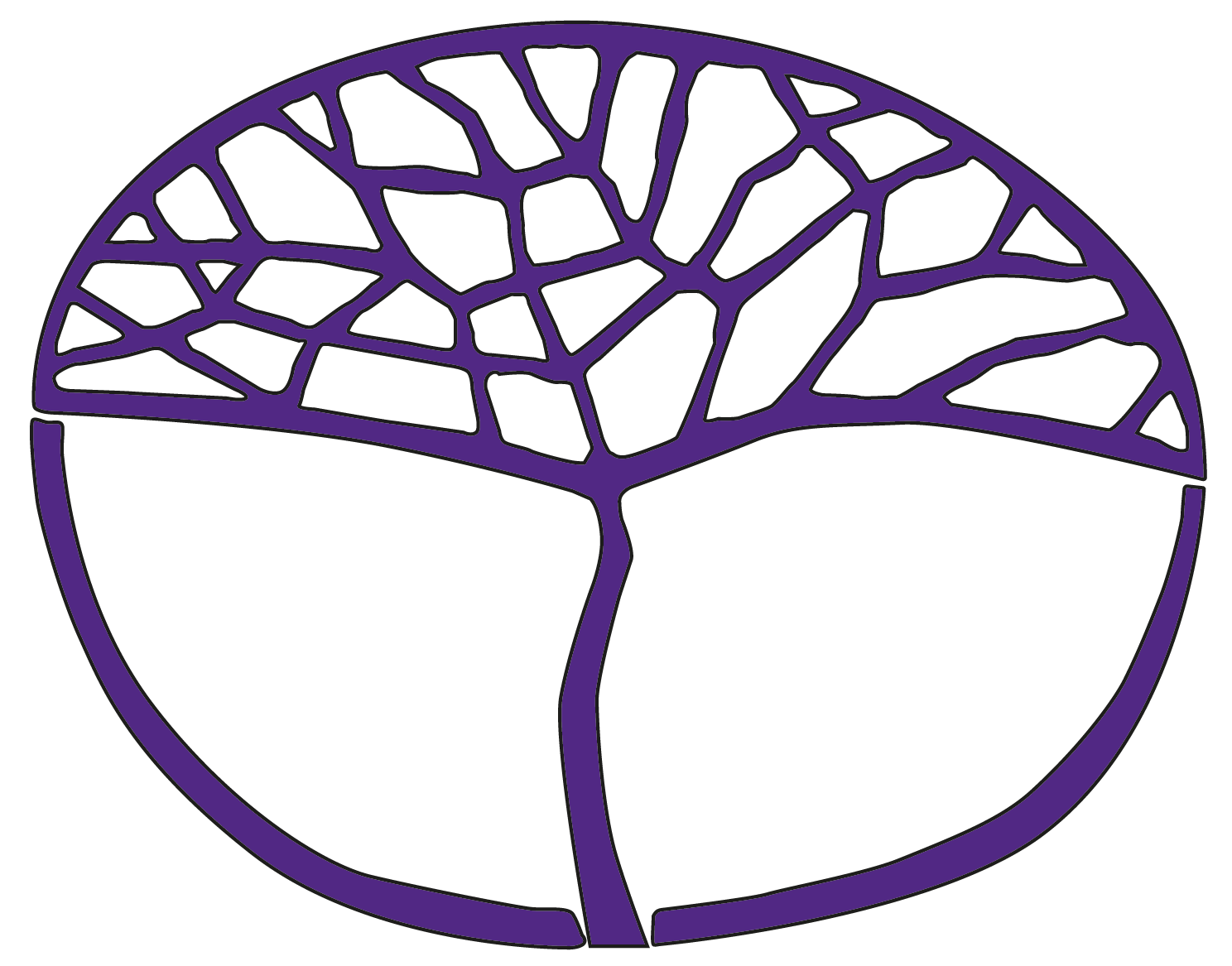 LiteratureGeneral Year 11 
(Sample 2)Copyright© School Curriculum and Standards Authority, 2015This document – apart from any third party copyright material contained in it – may be freely copied, or communicated on an intranet, for non-commercial purposes in educational institutions, provided that the School Curriculum and Standards Authority is acknowledged as the copyright owner, and that the Authority’s moral rights are not infringed.Copying or communication for any other purpose can be done only within the terms of the Copyright Act 1968 or with prior written permission of the School Curriculum and Standards Authority. Copying or communication of any third party copyright material can be done only within the terms of the Copyright Act 1968 or with permission of the copyright owners.Any content in this document that has been derived from the Australian Curriculum may be used under the terms of the Creative Commons Attribution 4.0 International licence.DisclaimerAny resources such as texts, websites and so on that may be referred to in this document are provided as examples of resources that teachers can use to support their learning programs. Their inclusion does not imply that they are mandatory or that they are the only resources relevant to the course.Sample course outlineLiterature – General Year 11Unit 1 Semester 1Unit 2Semester 2WeekTextsSyllabus contentAssessment tasks1–4Prose Short stories from various genres including science fiction, fantasy, romance, western, crime, thriller/suspense, horror, ghost, adventure, humour, war etc.Science Fiction: ‘Impostor’ by Philip K. Dick in Spectrum Two Suspense: ‘Listen to the End’ by Tony Hunter in Reading FictionsAdventure: ‘To Build a Fire’ by Jack London in Spectrum OneWar: ‘The Upturned Face’ by Stephen Crane in Men, Women and Boatshttp://www.gutenberg.org/files/7239/7239.txtLanguage and generic conventions:there are similarities and differences in the conventions and language of literary texts, and these allow us to identify genresContextual understandings – the relationships between writer, reader, text and context:when we refer to reading a text, we are referring to the meaning that we can make of a textreading intertextually involves relating new texts to other texts we have read through a discussion of language, generic conventions and the understandings of the world that other texts offerProducing texts:develop a vocabulary to articulate understandings of literary textsLanguage and generic conventions:language has grammatical and stylistic elements that produce certain effects. Grammatical elements include use of tense and development of sentence structure. Stylistic elements include use of first, second or third person narrative; development of tone; and creation of imageryProducing texts:develop an understanding of the processes of textual production and describe those processes in reflecting upon their workTask 1: Short written response Close reading of a short story from a selected genre.(In class, Week 3)Task 2: Creative productionPart A: Write a short story from a particular genre (e.g. science fiction, fantasy, romance, western, crime, thriller/suspense, horror, ghost, adventure, humour, war).Part B: Write a reflection on your short story writing experience, reflecting on the strengths and weaknesses of your work, as well as explaining how your short story fits into that particular genre. You should discuss your use of language, conventions and context. This response should be approximately 250 words.(Due Week 4)5–8 DramaRomeo and Juliet by William ShakespeareLanguage and generic conventions:language is a medium which can be used for a variety of purposes, including stating information, expressing ideas and telling storiesdifferent sorts of texts might use language in different ways, for example, literal, figurative, connotative, denotative, emotiveContextual understandings – the relationships between writer, reader, text and context:reading a literary text involves considering social, cultural and historical contextsProducing texts:produce analytical, reflective and creative texts taking into account considerations of audience, purpose and contextTask 3: Short written responsePart A: You are to participate in an ‘in real time’ Twitter narrative. Each student will be allocated a character(s) from Romeo and Juliet and you will tweet as if you are part of the action and as if the story is playing out now. You must screen capture your own tweets so you have a collected record of your contribution to the group task.Part B: Write a reflection on your participation in the Twitter narrative, reflecting on the strengths and weaknesses of your work. You should discuss your use of language, Twitter conventions and textual references. This response should be approximately 250 words.(Completed during Week 8)9–11Multimodal textsSelected comic books and websitehttp://www.freecomicbookday.com/Home/1/1/27/992Language and generic conventions:there are similarities and differences in the conventions and language of literary texts, and these allow us to identify genresdifferent sorts of texts might use language in different ways, for example, literal, figurative, connotative, denotative, emotiveContextual understandings – the relationships between writer, reader, text and context:when we read in terms of representation, we look at the ways of thinking about the world (for example, about individuals, groups and ideas) that are constructed in the textProducing texts:develop a vocabulary to articulate understandings of literary textsTask 4: Extended written responseWrite an opinion piece discussing the purpose behind Free Comic Book Day and explaining your thoughts on whether comic books have a place in the Literature course.(Due Week 11)12–15PoetryWar: ‘Dulce et decorum est’ by Wilfred Owen and ‘Homecoming’ by Bruce DaweLove: ‘Sonnet 18’, ‘Sonnet 130’ by William ShakespeareFamily: ‘Pain for a daughter’ by Anne Sexton and ‘Impromptu for Ann Jennings’ by Gwen Harwood Nature: ‘Stopping by woods on a snowy evening’ by Robert Frost and ‘Driving through sawmill towns’ by Les MurraySeven centuries of poetry in English edited by John LeonardLanguage and generic conventions:language has grammatical and stylistic elements that produce certain effects. Grammatical elements include use of tense and development of sentence structure. Stylistic elements include use of first, second or third person narrative; development of tone; and creation of imageryreaders’ experience of language, for example, readers’ understanding of particular words, has an effect on how readers respond to literary textsContextual understandings – the relationships between writer, reader, text and context:when we read in terms of representation, we look at the ways of thinking about the world (for example, about individuals, groups and ideas) that are constructed in the textreading intertextually involves relating new texts to other texts we have read through a discussion of language, generic conventions and the understandings of the world that other texts offerProducing texts:develop an understanding of the processes of textual production and describe those processes in reflecting upon their workTask 5: Oral
You are to deliver a tutorial to your class focusing on the representation of a particular subject (e.g. war, love, family, nature). You must refer to two poems and your presentation must incorporate multimodal techniques.(In class, Week 14)Task 6: Creative productionPart A: Write a poem focusing on the representation of a particular subject (e.g. war, love, community, family, nature).Part B: Write a reflection on your poetry writing experience, reflecting on the strengths and weaknesses of your work, as well as explaining how your poem represents your chosen subject. You should discuss your use of language, conventions and context. This response should be approximately 250 words.(Due Week 15)WeekTextsSyllabus contentAssessment tasks1–5NovelBlack swan green by David MitchellLanguage and generic conventions:language is a medium which can be used for a variety of purposes, including stating information, expressing ideas and telling storieslanguage has grammatical and stylistic elements that produce certain effects. Grammatical elements include use of tense and development of sentence structure. Stylistic elements include use of first, second or third person narrative; development of tone; and creation of imageryContextual understandings – the relationships between writer, reader, text and context:reading a literary text involves considering social, cultural and historical contextsProducing texts:produce analytical, reflective and creative texts taking into account considerations of audience, purpose and contextTask 7: OralWorking in pairs, create a 10-15 minute podcast explaining at least three of the 1980s contextual references in Black swan green.(Due Week 4) Task 8: Extended written responseCreate a press kit for the novel – this should include a new front and back cover and blurb, author interview, and reading group questions.(Due Week 5) 6–9 DramaBlackrock by Nick EnrightLanguage and generic conventions:there are similarities and differences in the conventions and language of literary texts, and these allow us to identify genresContextual understandings – the relationships between writer, reader, text and context:reading a literary text involves considering social, cultural and historical contextswhen we read in terms of representation, we look at the ways of thinking about the world (for example, about individuals, groups and ideas) that are constructed in the textProducing texts:develop an understanding of the processes of textual production and describe those processes in reflecting upon their workproduce analytical, reflective and creative texts taking into account considerations of audience, purpose and contextTask 9: Creative production Part A: Write a monologue from the perspective of one of the characters from Blackrock.Part B: Write a reflection on your monologue writing experience, reflecting on the strengths and weaknesses of your work. You should discuss your use of language, conventions and context. This response should be approximately 250 words.(Due Week 8)Task 10: Short written responseWrite a blog exploring an issue raised in Blackrock (e.g. objectification of women, mateship, masculinity, parenting).(Due Week 9)10–15Multimodal Picture book Enormous smallness: A story of E.E. Cummings by Matthew BurgessPoetrySelections from e e cummingsLanguage and generic conventions:different sorts of texts might use language in different ways, for example, literal, figurative, connotative, denotative, emotivereaders’ experience of language, for example, readers’ understanding of particular words, has an effect on how readers respond to literary textsContextual understandings – the relationships between writer, reader, text and context:when we refer to reading a text, we are referring to the meaning that we can make of a textreading intertextually involves relating new texts to other texts we have read through a discussion of language, generic conventions and the understandings of the world that other texts offerProducing texts:develop a vocabulary to articulate understandings of literary textsdevelop an understanding of the processes of textual production and describe those processes in reflecting upon their workTask 11: Short written responseClose reading of a selected e e cummings’ poem.(In-class, Week 12)Task 12: Creative productionPart A: You are to create four pages from a picture book based on the life and work of a selected poet incorporating poetry, illustrations and biographical details.Part B: Write a reflection on the creation of your picture book, reflecting on the strengths and weaknesses of your work, as well as explaining which biographical details and poetry you chose to include. You should discuss your use of language, conventions and context. This response should be approximately 250 words.(Due Week 15)